Методические указания для выполнения СРСпо дисциплине «Организационная психология»специализация: «5В50300 – «Психология» Формирование внутренней потребности к самообучению становится и требованием времени, и условием реализации личностного потенциала. Способность человека состояться на уровне, адекватном его претензиям на высокое положение в обществе, всецело зависит от его индивидуальной вовлеченности в самостоятельный процесс освоения новых знаний.Поэтому одной из целей профессиональной подготовки специалиста является необходимость дать студенту прочные фундаментальные знания, на основе которых он смог бы обучаться самостоятельно в нужном ему направлении.Решение задач современного образования невозможно без повышения роли самостоятельной работы студентов над учебным материалом, усиления ответственности преподавателей за развитие навыков самостоятельной работы, за стимулирование профессионального роста студентов, воспитание их творческой активности и инициативы.Методологическую основу самостоятельной работы студентов составляет деятельностный подход, который состоит в том, что цели обучения ориентированы на формирование умений решать типовые и нетиповые задачи, т. е. на реальные ситуации, где студентам надо проявить знание конкретной дисциплины.Задания на СРСП и график выполнения СРССРС 1. Домашнее заданиеТема 1. Методы исследования личности в организационной психологииЗадания:1. Внимательно изучите лекционный материал.2. Проведите диагностику уровня самоактуализации личности в организации (по методике Л.Г.Почебут).3. Провести устную презентацию и сформулировать выводы.Методические рекомендации по выполнению задания:При выполнении заданий СРС обращайтесь к списку рекомендуемой литературы, а также источникам Интернета.Процедуры проведения психологического тестирования могут быть разнообразны, что обусловлено спецификой методик (например, тест-опросникиили проективные методики), формой тестирования (индивидуальная или групповая), контингентом испытуемых (взрослые или младенцы, психически здоровые или больные). Поэтому достаточно трудно отобразить универсальную, «на все случаи жизни» процедуру тестирования.Подготовка к проведению тестирования.  Наиболее важным условием правильного проведения тестирования является тщательная подготовка, обеспечивающая единообразие процедуры тестирования и исключающая возникновение непредвиденных обстоятельств.Предварительная подготовка к тестированию включает:- подробное знакомство с процедурой проведения конкретного теста; такая подготовка обычно осуществляется в виде практического обучения проведению определенного теста под руководством опытного специалиста;- если в проведении тестирования принимает участие несколько человек, то необходимо заранее четко распределить функции каждого;- заучивание пользователем инструкции для испытуемых, а также последующее её чёткое воспроизведение;- подготовка тестовых материалов (стимульного материала, опросных бланков, ручек или карандашей), размещение их либо на столе вблизи места тестирования таким образом, чтобы они были легко доступны пользователю, но не отвлекали внимания обследуемого, либо на рабочих местах испытуемых в случае групповой формы диагностики.Условия тестирования. Стандартизация затрагивает не только инструкции, время выполнения заданий, материалы и другие аспекты самих тестов, но и обстановку тестирования. Определенное внимание нужно уделить выбору подходящего для тестирования помещения. Оно должно быть изолировано от чрезмерного шума, в нём должно быть подходящее освещение, вентиляция, удобно организованные рабочие места для испытуемых. В результате предварительной обработки психолог получает «сырой» тестовый балл испытуемого, который либо непосредственно сравнивается с нормативными данными (статистическими зонами) и делается заключение об особенностях проявления диагностируемого психического качества, либо этот тестовый балл проходит процедуру стандартизации (например, перевод в интервальную шкалу), прилагаемой к тесту, и также сравнивается с нормативами, на основе чего делается заключение о проявлении тестируемого качества.Если у испытуемого психическое свойство соответствует норме, то это никак не интерпретируется; если же существует отклонение от нормы, то в руководстве для пользователя указывается, как именно тестируемое свойство может в этом случае проявляться, что имеет важное значение при выработке рекомендаций.СРС 2. Домашнее заданиеТема 2. Профессиональная мотивация в организацииЗадания:1.Внимательно изучите лекционный материал.2. Проведите диагностику мотивационной структуры личности ( по методике Л.А. Верещагиной).Методические рекомендации по выполнению задания:При выполнении заданий СРС обращайтесь к списку рекомендуемой литературы, а также источникам Интернета.Процедуры проведения психологического тестирования могут быть разнообразны, что обусловлено спецификой методик (например, тест-опросникиили проективные методики), формой тестирования (индивидуальная или групповая), контингентом испытуемых (взрослые или младенцы, психически здоровые или больные). Поэтому достаточно трудно отобразить универсальную, «на все случаи жизни» процедуру тестирования.Подготовка к проведению тестирования.  Наиболее важным условием правильного проведения тестирования является тщательная подготовка, обеспечивающая единообразие процедуры тестирования и исключающая возникновение непредвиденных обстоятельств.Предварительная подготовка к тестированию включает:- подробное знакомство с процедурой проведения конкретного теста; такая подготовка обычно осуществляется в виде практического обучения проведению определенного теста под руководством опытного специалиста;- если в проведении тестирования принимает участие несколько человек, то необходимо заранее четко распределить функции каждого;- заучивание пользователем инструкции для испытуемых, а также последующее её чёткое воспроизведение;- подготовка тестовых материалов (стимульного материала, опросных бланков, ручек или карандашей), размещение их либо на столе вблизи места тестирования таким образом, чтобы они были легко доступны пользователю, но не отвлекали внимания обследуемого, либо на рабочих местах испытуемых в случае групповой формы диагностики.Условия тестирования. Стандартизация затрагивает не только инструкции, время выполнения заданий, материалы и другие аспекты самих тестов, но и обстановку тестирования. Определенное внимание нужно уделить выбору подходящего для тестирования помещения. Оно должно быть изолировано от чрезмерного шума, в нём должно быть подходящее освещение, вентиляция, удобно организованные рабочие места для испытуемых. В результате предварительной обработки психолог получает «сырой» тестовый балл испытуемого, который либо непосредственно сравнивается с нормативными данными (статистическими зонами) и делается заключение об особенностях проявления диагностируемого психического качества, либо этот тестовый балл проходит процедуру стандартизации (например, перевод в интервальную шкалу), прилагаемой к тесту, и также сравнивается с нормативами, на основе чего делается заключение о проявлении тестируемого качества.Если у испытуемого психическое свойство соответствует норме, то это никак не интерпретируется; если же существует отклонение от нормы, то в руководстве для пользователя указывается, как именно тестируемое свойство может в этом случае проявляться, что имеет важное значение при выработке рекомендаций.СРС 3. Домашнее заданиеТема 3. Стили руководства в организацииЗадания:1.Внимательно изучите лекционный материал.2. Составьте кейс-стади «Влияние стиля руководства на успешность организации»Методические рекомендации по выполнению задания:При выполнении заданий СРС обращайтесь к списку рекомендуемой литературы, а также источникам Интернета. При составлении кейс-стади Вы должны описать реальную ситуацию, исследовать ее, разобраться в сути проблем, предложить возможные решения и выбрать лучшее из них. Кейсы основываются на реальном фактическом материале или же приближены к реальной ситуации. При этом Вы можете использовать как структурированные кейсы , предполагающие определённое количество правильных ответов, так и Неструктурированные кейсы, не исключающие возможность нахождения нестандартного решения.СРС 4. Домашнее задание. Тема 4. Конфликты в организации. Коммуникативные барьерыЗадания: 1.Внимательно изучите лекционный материал.2. Составьте кейс-стади «Конфликты в организации»3. Провести устную презентацию и обсудить выводы.Методические рекомендации по выполнению задания:При выполнении заданий СРС обращайтесь к списку рекомендуемой литературы, а также источникам Интернета.При выполнении заданий СРС обращайтесь к списку рекомендуемой литературы, а также источникам Интернета. При составлении кейс-стади Вы должны описать реальную ситуацию, исследовать ее, разобраться в сути проблем, предложить возможные решения и выбрать лучшее из них. Кейсы основываются на реальном фактическом материале или же приближены к реальной ситуации. При этом Вы можете использовать как структурированные кейсы , предполагающие определённое количество правильных ответов, так и Неструктурированные кейсы, не исключающие возможность нахождения нестандартного решения.СРС 5. Домашнее задание. Тема 5. Стрессы и эмоциональное выгорание в организацииЗадания:1.Внимательно изучите лекционный материал.2. Создайте тренинг, способствующий улучшению условий психологической разгрузки в организации.Провести устную презентацию и обсудить выводы.Методические рекомендации по выполнению задания:При выполнении заданий СРС обращайтесь к списку рекомендуемой литературы, а также источникам Интернета.Психологический тренинг — это особая форма групповой работы со своими возможностями, ограничениями, правилами и проблемами. Он обучает новым навыкам, помогает освоить иные психологические возможности. Его особенность в том, что обучающийся занимает активную позицию, а усвоение навыков происходит в процессе проживания, личного опыта поведения, чувствования, деяния. Из этого понимания я и постараюсь исходить, ведя разговор о социально-психологическом тренинге (СПТ), описывая шаг за шагом его содержательные и организационные аспекты.СПТ — форма активного обучения, позволяющая человеку самоформировать (слово корявое, но очень верное по сути) навыки и умения в построении продуктивных социальных межличностных отношений, анализировать социально-психологические ситуации со своей точки зрения и позиции партнера, развивать в себе способности познания и понимания себя и других в процессе общения.СРС 6. Домашнее задание. Тема 6. Групповая сплоченность в организацииЗадания:1.Внимательно изучите лекционный материал.2. Напишите эссе «Команда как группа высокого уровня».Провести устную презентацию и обсудить выводы.Методические рекомендации по выполнению задания:При выполнении заданий СРС обращайтесь к списку рекомендуемой литературы, а также источникам Интернета.В процессе выполнения эссе студенту предстоит выполнить следующие виды работ: составить план эссе; отобрать источники, собрать и проанализировать информацию по проблеме; систематизировать и проанализировать собранную информацию по проблеме; представить проведенный анализ с собственными выводами и предложениями. В зависимости от темы формы эссе могут быть различными. Это может быть анализ имеющихся статистических данных по изучаемой проблеме, анализ материалов из средств массовой информации и подробный разбор проблемной ситуации с развернутыми мнениями, подбором и детальным анализом примеров, иллюстрирующих проблему и др.СРС 7. Домашнее задание. Тема 7. Основные методы подбора и оценки менеджерского персонала в организацииЗадания:1.Внимательно изучите лекционный материал.2. Составьте свое резюме и проведите анализ.Провести устную презентацию и обсудить выводы.Методические рекомендации по выполнению задания:Резюме — это краткая самопрезентация в письменной форме Ваших профессиональных навыков, достижений и личных качеств, которые Вы планируете успешно реализовать на будущем месте работы с целью получения компенсации за них (например, в виде денег или другого вида компенсации)Правила для успешного написания резюме:Пишите правду, но не всюДелайте акцент на своих достоинствах и сильно не упоминайте о своих недостатках. О них у вас спросят на собеседовании, будьте к этому готовы.Придерживайтесь четкой структурыРезюме пишется на 1-2 листах, не более. Поэтому постарайтесь кратко и емко изложить в нем всю необходимую информацию, даже если ее немало.Позаботьтесь об аккуратном форматировании текста резюме, о его структурированной подаче. (см. образец)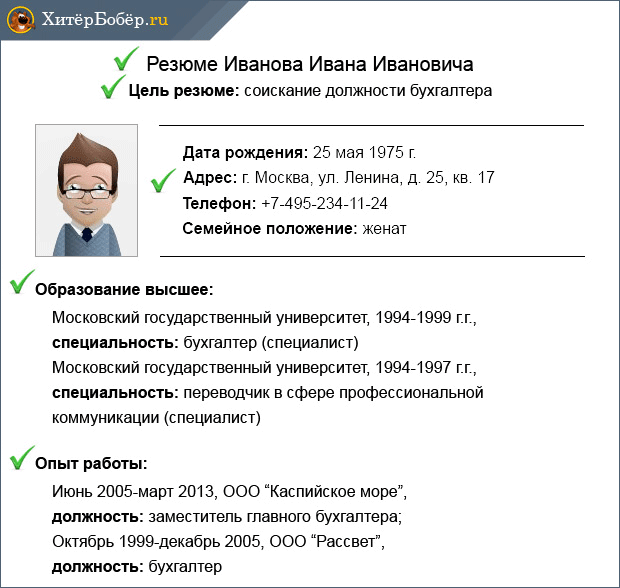 Учебная литература:Arthur D. Fundamentals of Human Resources Management.fourth edition. Amacom, 2011.Becker G.S. (2011) Human capital: Theoretical and Empirical Analysis. - N-Y., 2011.Бекоева Д.Д. Организационная психология: учебник для студ.учрежденицй высшего образования. – М.:Издательский центр «Академия», 2014. -256 с. Волкогонова О. Д. Управленческая психология: учебник. - М.: Форум : ИНФРА-М, 2013.Глумаков В. Н. Организационное поведение: учебник - М.: Вузовский учебник, 2014.Занковский А.Н. Организационная психология:Учебное пособие для вузов, 2016. М.:Флинта МПСИ.Жубаназарова Н.С. Жас ерекшеліқ психологиясы. – Алматы: МОН, 2015.Захарова Л.Н. Психология управления.- М.: Логос, 2015. Карпов А.В. Психология менеджмента. – М.:Гардарики, 2017.Korman A. Consideration, initiating structure, and organizational criteria—A review //Personnel Psychology, 1966.Sanderson a., safdar S. (2012). Social psychology.- university of Guelph. Wiley-sons. Canada. Ltd.Организационная психология: учебник / Ред. Е.И. Рогов. - М.: Юрайт, 2017.Почебут Л.Г., Чикер В.А. Организационная социальная психология. Спб.: Речь, 2015. Интернет ресурсы: www.azps.ru/handbook (психологический словарь) www.edu.ru (федеральный портал «Российское образование») www.psyedМетодические материалы для подготовки к СРСОсновными источниками при подготовке аннотации являются:титульный лист, содержащий выходные данные;содержание (оглавление и сама описательная часть оригинала);выводы;примечания автора;графики и таблицы в тексте.По своему содержанию аннотации бывают следующих основных типов:описательные;реферативные;критические;рекомендательные;методические;педагогические и другие.При аннотировании рекомендуется:
1. Прочтите заголовок текста. Определите, дает ли он представление о содержании текста. 
2. Просмотрите, делится ли статья на разделы (есть ли подзаголовки). 
3. Если «да», прочтите подзаголовки. 
4. Обратите внимание, есть ли рисунки, схемы, таблицы. 
5. Если «да», прочтите подписи под ними. 
6. Прочтите первый и последний абзацы текста и по ключевым словам определите, о чем текст. 
Каких ошибок следует избегать?
1. Использование шаблонных словосочетаний и отдельных слов: «Автор рассматривает…, в статье сообщается …». 
2. Повторение темы заглавия печатного произведения без необходимых уточнений. 
3. Употребление сложных синтаксических конструкций, придаточных предложений, причастных и деепричастных оборотов. 
4. Частное повторение родительного падежа. 
5. Бесконтрольное употребление местоимений «этот, тот», которое мешает правильно понять смысл. ТРЕБОВАНИЯ К УРОВНЮ ОСВОЕНИЯ СОДЕРЖАНИЯ ДИСЦИАЛИНЫСтудент, изучивший дисциплину «Кросс-культурная психология» должен:знать:основные подходы к определению исследованию личности в современной кросс-культурной психологии;основные характеристики современных базовых концепций, изучающих личность в современной кросс-культурной психологии;основные подходы к детерминации прикладных экспериментальных исследований личности в современной кросс-культурной психологии.магистрант должен уметь:адекватно применять полученные знания на практике;работать с личностными тестами и методиками;выявлять и исследовать кросс-культурные особенности личности, ее познавательные процессы;проводить сравнительное кросс-культурное исследование психологических особенностей личности с целью выявления их психологии и составления психологических характеристик;магистрант должен овладеть:навыками в работе с личностными тестами и методиками, используемыми в кросс-культурной психологии;навыками в составлении программы кросс-культурного психологического исследования, его проведения, обработки полученных в ходе исследования данных;навыками создания практических рекомендаций, способствующих совершенствованию личности как части культуры.№Задания на СРС*Форма выполнения СРССроки сдачи СРС** (учебная неделя)1Составить ЛБЗ «Основные характеристики организации»Устная презентация с формулировкой выводов3 неделя2Выделите основные типы людей в организации по тесту  Р.Белбина «Командные роли»Устная презентация с формулировкой выводов4 неделя3Прием СРС 1. Проведите диагностику мотивационной структуры личности; проведите диагностику уровня самоактуализации личности в организацииУстная презентация с формулировкой выводов5 неделя4Составить кейс-стади «Влияние стиля руководства на успешность организации»Устная презентация с формулировкой выводов8 неделя5Прием СРС 2. Составьте кейс-стади «Конфликты в организации»Устная презентация с формулировкой выводов10 неделя6Составить свое резюме и провести его  анализУстная презентация с формулировкой выводов14 неделя7Прием СРС 3. Создать проект технологии Ассесмент-Центр в организации Устная презентация с формулировкой выводов15 неделя